Gimnazija Jurija Vege Idrija - Gimnazija5280 IdrijaIZBOR UČBENIKOV, DELOVNIH ZVEZKOV IN POTREBŠČIN, KI JIH ZA ŠOLSKO LETO 2022/2023 PREDLAGA STROKOVNI AKTIV1. LETNIK2. LETNIK3. LETNIK4. LETNIKnazivpredmetcenaSLOVENŠČINA 1, Moč jezika, učbenik  z vajami za slovenščino, 1. del, založba MKZ, količina: 1, EAN: 9789610159896Slovenščina12,90SLOVENŠČINA 1, Moč jezika, učbenik  z vajami za slovenščino, 2. del, založba MKZ, količina: 1, EAN: 9789610159902Slovenščina12,90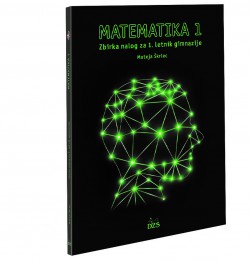 M. Škrlec: MATEMATIKA 1, zbirka nalog za gimnazije, prenova 2019, založba DZS, količina: 1, EAN: 9789610209751Matematika20,90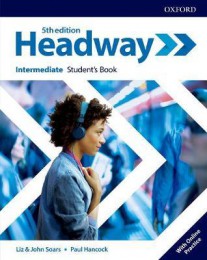 L. Soars, J. Soars: HEADWAY, Intermediate, učbenik za angleščino, 5. izdaja, založba MKT, količina: 1, EAN: 9780194529150Angleščina kot prvi tuji jezik37,50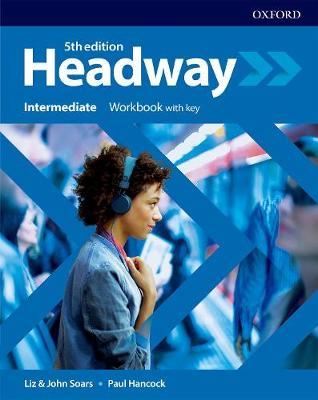 L. Soars, J. Soars: HEADWAY, Intermediate, delovni zvezek za angleščino, 5. izdaja, založba MKT, količina: 1, EAN: 9780194539685Angleščina kot prvi tuji jezik23,50STUDIO EXPRESS A1, učbenik in delovni zvezek, založba DZS-EPC, količina: 1, EAN: 9783065499712Nemščina kot drugi tuji jezik20,90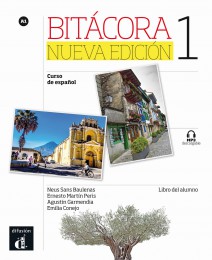 E. Martin Peris, N. Sans Baulenas, A. Garmendia, E. Conejo, P. Garrido: BITÁCORA 1 Nueva Edición, učbenik, založba ROKUS-KLETT, količina: 1, EAN: 9788416347643Španščina kot drugi tuji jezik30,00E. Martin Peris, N. Sans Baulenas, A. Garmendia, E. Conejo, P. Garrido: BITÁCORA 1 Nueva Edición, delovni zvezek, založba ROKUS-KLETT, količina: 1, EAN: 9788416347650Španščina kot drugi tuji jezik17,50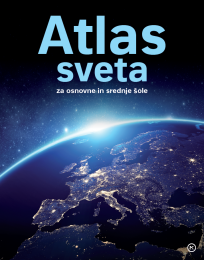 prevod dr. K. Natek: ATLAS SVETA ZA OSNOVNE IN SREDNJE ŠOLE, prenova 2020, založba MKZ, količina: 1, EAN: 9789610159292Geografija38,99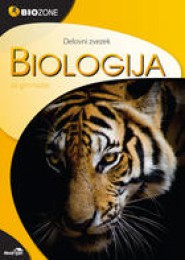 B. Devetak et al: BIOLOGIJA ZA GIMNAZIJE, delovni zvezek, založba MODRIJAN, količina: 1, EAN: 9789617070309Biologija25,00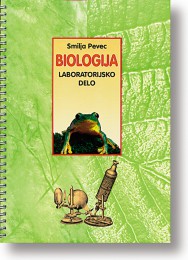 S. Pevec: BIOLOGIJA, laboratorijsko delo, založba DZS, količina: 1, EAN: 9788634121070Biologija8,50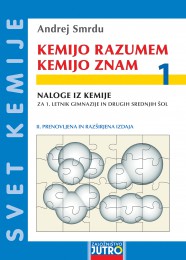 A. Smrdu: KEMIJO RAZUMEM, KEMIJO ZNAM 1, naloge iz kemije, II. Izdaja, založba JUTRO, količina: 1, EAN: 9789616746861Kemija14,50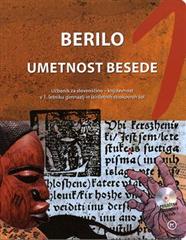 V. Matajc et al.: BERILO 1, Umetnost besede, učbenik za slovenščino-književnost, založba MKZ, količina: 1, EAN: 9789610100058Slovenščina22,90M. Bon Klajnšček, B. Dvoržak, D. Felda: MATEMATIKA 1, učbenik za gimnazije, prenova 2021, založba DZS, količina: 1, EAN: 9789610210382Matematika20,90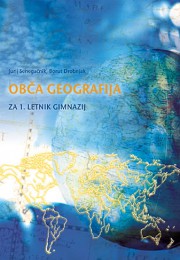 J. Senegačnik, B. Drobnjak: OBČA GEOGRAFIJA, učbenik, založba MODRIJAN, količina: 1, EAN: 9789616357944Geografija20,50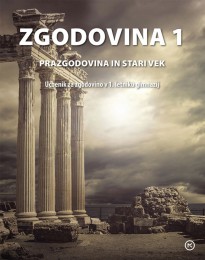 dr. A. Cedilnik et al.: ZGODOVINA 1, Prazgodovina in stari vek, učbenik, založba MKZ, količina: 1, EAN: 9789610150640Zgodovina20,90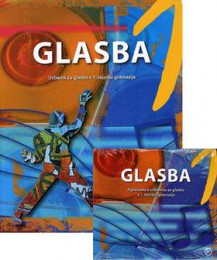 D. Močnik, M. Habjanič Gabršek, S. Ivačič: GLASBA 1 ZA GIMNAZIJE, učbenik, založba MKZ, količina: 1, EAN: 9789610102557Glasba21,40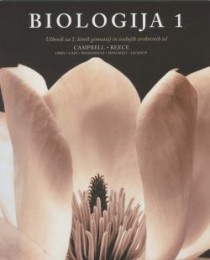 N. A. Campbell, J. B. Reece: BIOLOGIJA 1, Zgradba in delovanje celice, učbenik, založba MOHORJEVA, količina: 1, EAN: 9783708605692Biologija22,60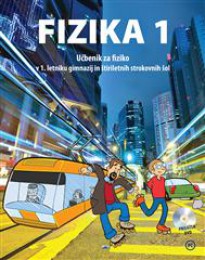 A. Mohorič, V. Babič: FIZIKA 1, učbenik, založba MKZ, količina: 1, EAN: 9789610155379Fizika22,95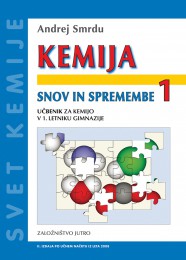 A. Smrdu: KEMIJA, Snov in spremembe 1, učbenik, založba JUTRO, količina: 1, EAN: 9789616746236Kemija16,50nazivpredmetcena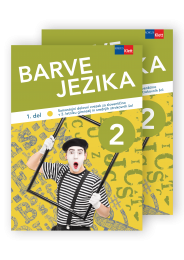 D. Berc Prah, T. Slemenjak, K. Premru Kampuš: BARVE JEZIKA 2, samostojni delovni zvezek, 2 dela, založba ROKUS-KLETT, količina: 1, EAN: 9789612717780Slovenščina22,00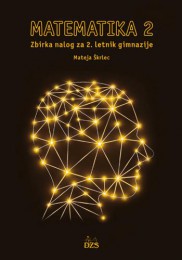 M. Škrlec: MATEMATIKA 2, zbirka nalog za gimnazije, prenova 2019, založba DZS, količina: 1, EAN: 9789610209768Matematika20,90L. Soars, J. Soars: HEADWAY, Intermediate, 5. izdaja, učbenik & iTutor + DVD-ROM za angleščino, založba MKT , količina: 1, EAN: 9780194529150Imate od lani.Angleščina kot prvi tuji jezik37,50L. Soars, J. Soars: HEADWAY, Intermediate, 5. izdaja, delovni zvezek z rešitvami za angleščino, založba MKT , količina: 1, EAN: 9780194539685Imate od lani.Angleščina kot prvi tuji jezik23,50STUDIO EXPRESS A1, učbenik in delovni zvezek , založba DZS-EPC, količina: 1, EAN: 9783065499712Imate od lani.Nemščina kot drugi tuji jezik20,90E. Martin Peris, N. Sans Baulenas, A. Garmendia, E. Conejo, P. Garrido: BITÁCORA 1 Nueva Edición, učbenik, založba ROKUS-KLETT, količina: 1, EAN: 9788416347643Imate od lani.Španščina kot drugi tuji jezik30,00E. Martin Peris, N. Sans Baulenas, A. Garmendia, E. Conejo, P. Garrido: BITÁCORA 1 Nueva Edición, delovni zvezek, založba ROKUS-KLETT, količina: 1, EAN: 9788416347650Imate od lani.Španščina kot drugi tuji jezik17,50prevod dr. K. Natek: ATLAS SVETA ZA OSNOVNE IN SREDNJE ŠOLE, prenova 2020, založba MKZ, količina: 1, EAN: 9789610159292Imate od lani.Geografija38,99B. Devetak et al: BIOLOGIJA ZA GIMNAZIJE, delovni zvezek, založba MODRIJAN, količina: 1, EAN: 9789617070309Imate od lani.Biologija25,00S. Pevec: BIOLOGIJA, laboratorijsko delo, založba DZS, količina: 1, EAN: 9788634121070Imate od lani.Biologija8,50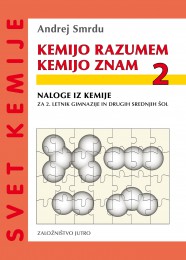 A. Smrdu: KEMIJO RAZUMEM, KEMIJO ZNAM 2, naloge iz kemije, založba JUTRO, količina: 1, EAN: 9789616746205Kemija14,50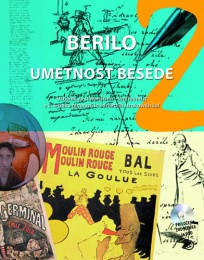 D. Pavlič et al.: BERILO 2, Umetnost besede, učbenik za slovenščino-književnost, založba MKZ, količina: 1, EAN: 9789610105381Slovenščina22,90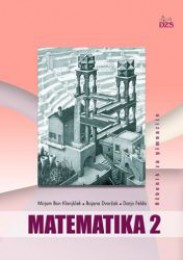 M. Bon Klanjšček, B. Dvoržak, D. Felda: MATEMATIKA 2, učbenik za gimnazije, založba DZS, količina: 1, EAN: 9789610200659Matematika19,20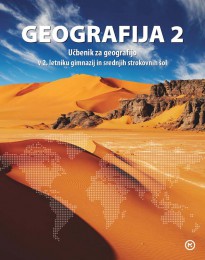 M. Petek, B. Stojilković et al.: GEOGRAFIJA 2, učbenik, založba MKZ, količina: 1, EAN: 9789610150633Geografija18,40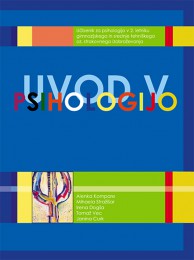 A. Kompare et al.: UVOD V PSIHOLOGIJO, učbenik, prenova, založba DZS, količina: 1, EAN: 9789610201083Psihologija13,05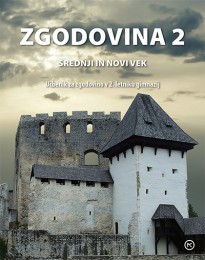 Frantar Š. et al.: ZGODOVINA 2, Srednji in novi vek, učbenik, založba MKZ, količina: 1, EAN: 9789610153573Zgodovina20,90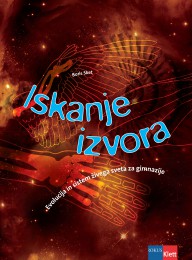 B. Sket: ISKANJE IZVORA. Evolucija in pregled živega sveta, učbenik, založba ROKUS-KLETT, količina: 1, EAN: 9789612713164Biologija18,50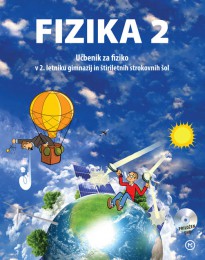 A. Mohorič, V. Babič: FIZIKA 2, učbenik, založba MKZ, količina: 1, EAN: 9789610155386Fizika22,95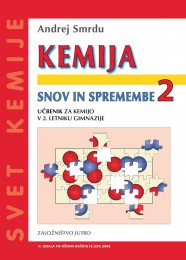 A. Smrdu: KEMIJA, Snov in spremembe 2, učbenik, založba JUTRO, količina: 1, EAN: 9789616746229Kemija16,50nazivpredmetcena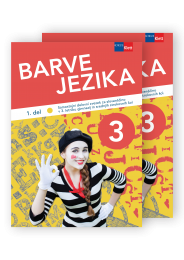 T. Slemenjak, K. Premru Kampuš: BARVE JEZIKA 3, samostojni delovni zvezek za slovenščino-jezik, založba ROKUS-KLETT, količina: 1, EAN: 9789612718749Slovenščina22,00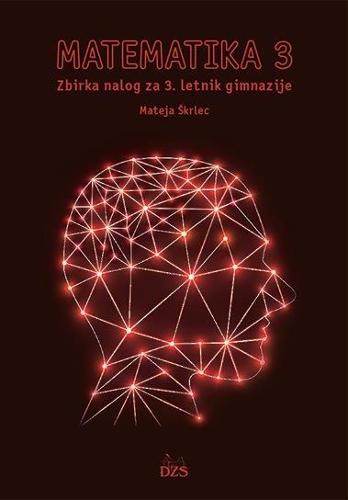 M. Škrlec: MATEMATIKA 3, zbirka nalog za gimnazije, prenova 2020, založba DZS, količina: 1, EAN: 9789610209980Matematika21,50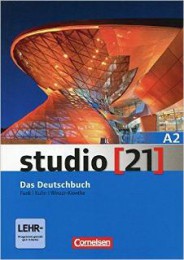 H. Funk et al.: STUDIO 21 A2, učbenik za nemščino, založba DZS-EPC, količina: 1, EAN: 9783065205740Nemščina kot drugi tuji jezik36,80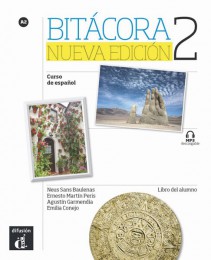 E. Martin Peris, N. Sans Baulenas, A. Garmendia, E. Conejo, P. Garrido: BITÁCORA 2 Nueva Edición, učbenik, založba ROKUS-KLETT, količina: 1, EAN: 9788416347667Španščina kot drugi tuji jezik30,00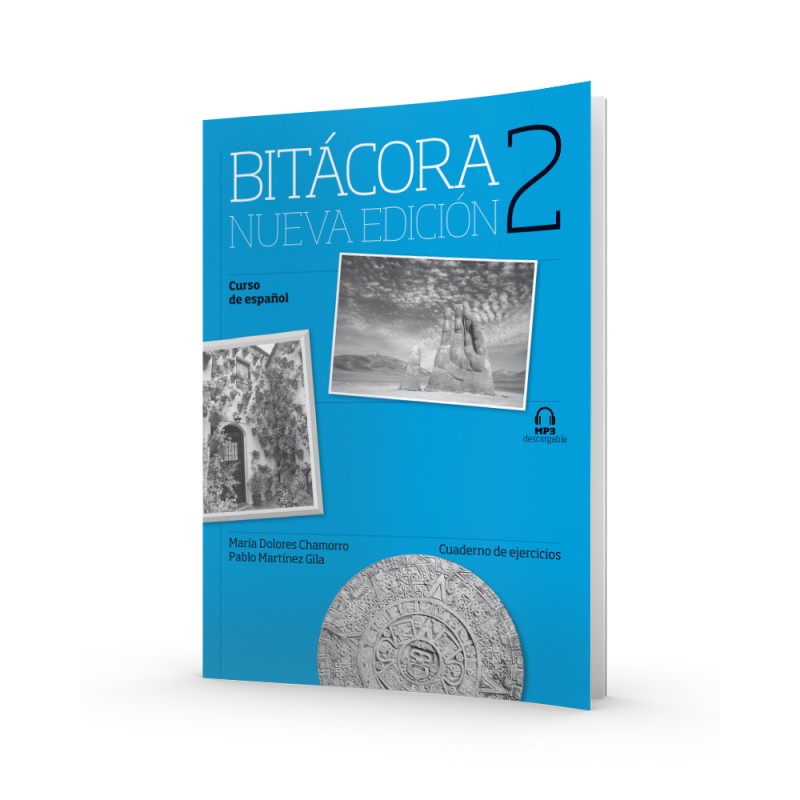 E. Martin Peris, N. Sans Baulenas, A. Garmendia, E. Conejo, P. Garrido: BITÁCORA 2 Nueva Edición, delovni zvezek, založba ROKUS-KLETT, količina: 1, EAN: 9788416347674Španščina kot drugi tuji jezik17,50prevod dr. K. Natek: ATLAS SVETA ZA OSNOVNE IN SREDNJE ŠOLE, prenova 2020, založba MKZ, količina: 1, EAN: 9789610159292Imate od lani.Geografija38,99B. Devetak et al: BIOLOGIJA ZA GIMNAZIJE, delovni zvezek, založba MODRIJAN, količina: 1, EAN: 9789617070309Imate od lani.Biologija25,00S. Pevec: BIOLOGIJA, laboratorijsko delo, založba DZS, količina: 1, EAN: 9788634121070Imate od lani.Biologija8,50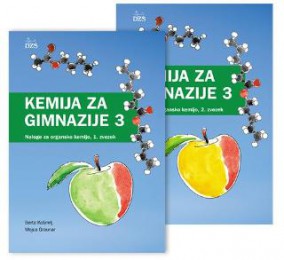 M. Graunar, M. Podlipnik, R. Cvirn Pavlin: KEMIJA ZA GIMNAZIJE 3, zbirka nalog, založba DZS, količina: 1, EAN: 9789610209126Kemija18,50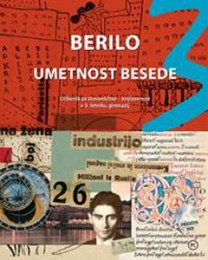 D. Pavlič et al.: BERILO 3, Umetnost besede, učbenik za slovenščino-književnost, založba MKZ, količina: 1, EAN: 9789610105831Slovenščina23,90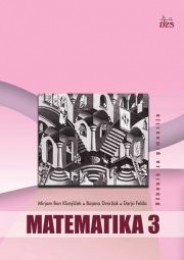 M. Bon Klanjšček, B. Dvoržak, D. Felda: MATEMATIKA 3, učbenik za gimnazije, založba DZS, količina: 1, EAN: 9789610202226Matematika19,20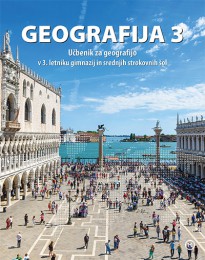 M. Petek, B. Stojilković et al.: GEOGRAFIJA 3, učbenik, založba MKZ, količina: 1, EAN: 9789610153559Geografija18,40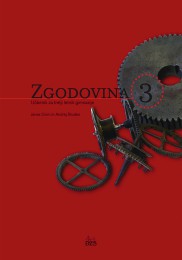 J. Cvirn, A. Studen: ZGODOVINA 3, učbenik, prenova, založba DZS, količina: 1, EAN: 9789610201120Zgodovina19,80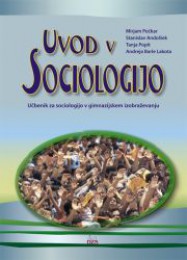 M. Počkar, T. Popit, S. Andolšek, A. Barle Lakota: UVOD V SOCIOLOGIJO, učbenik, založba DZS, količina: 1, EAN: 9789610201106Sociologija17,75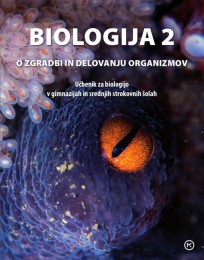 G. Belušič, M. Vittori et al.: BIOLOGIJA 2, O zgradbi in delovanju organizmov, učbenik, založba MKZ, količina: 1, EAN: 9789610150657Biologija21,90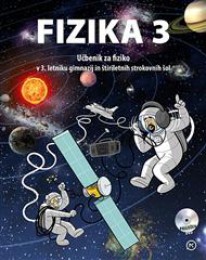 A. Mohorič, V. Babič: FIZIKA 3, učbenik, založba MKZ, količina: 1, EAN: 9789610155393Fizika22,95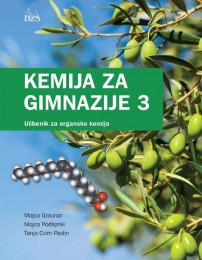 M. Graunar, M. Podlipnik, R. Cvirn Pavlin: KEMIJA ZA GIMNAZIJE 3, učbenik, prenova, založba DZS, količina: 1, EAN: 9789610208617Kemija19,60nazivpredmetcena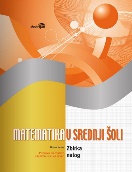 D. Kavka: Matematika v srednji šoli, priprava na maturo – osnovna in višja raven, založba Modrijan  ( EAN 9789617121230)Matematika19,50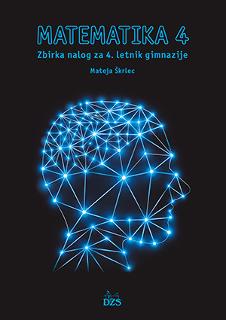 M. Bon Klanjšček, B. Dvoržak, D. Felda, S. France, M. Škrlec: MATEMATIKA 4, zbirka nalog za gimnazije, prenova 2021, založba DZS, količina: 1, EAN: 9789610209997Priporočeno za višjo raven.Matematika21,50H. Funk et al.: STUDIO 21 A2, učbenik za nemščino, založba DZS-EPC, količina: 1, EAN: 9783065205740Imate od lani.Nemščina kot drugi tuji jezik36,80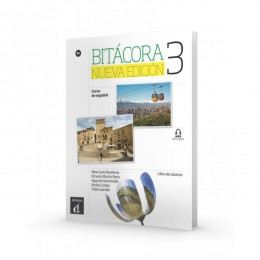 E. Martin Peris, N. Sans Baulenas, A. Garmendia, E. Conejo, P. Garrido: BITÁCORA 3 Nueva Edición, učbenik, založba ROKUS-KLETT, količina: 1, EAN: 9788416657520Španščina kot drugi tuji jezik30,00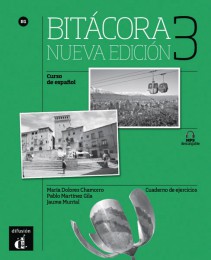 E. Martin Peris, N. Sans Baulenas, A. Garmendia, E. Conejo, P. Garrido: BITÁCORA 3 Nueva Edición, delovni zvezek, založba ROKUS-KLETT, količina: 1, EAN: 9788416657537Španščina kot drugi tuji jezik17,50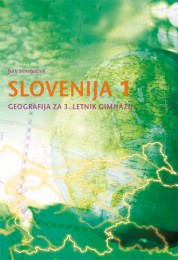 J. Senegačnik: SLOVENIJA 1, učbenik, založba MODRIJAN, količina: 1, EAN: 9789617070385Geografija - izbirni predmet20,50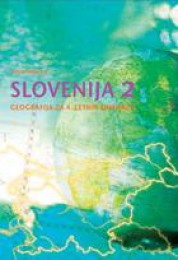 J. Senegačnik: SLOVENIJA 2, učbenik, založba MODRIJAN, količina: 1, EAN: 9789617070798Geografija - izbirni predmet20,50prevod dr. K. Natek: ATLAS SVETA ZA OSNOVNE IN SREDNJE ŠOLE, prenova 2020, založba MKZ, količina: 1, EAN: 9789610159292Imate od lani.Geografija - izbirni predmet38,99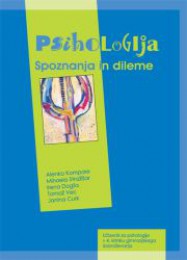 A. Kompare et al.: PSIHOLOGIJA, Spoznanja in dileme, učbenik, prenova, založba DZS, količina: 1, EAN: 9789610201090Psihologija - izbirni predmet17,10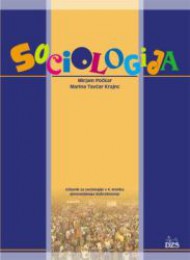 M. Počkar, M. Tavčar Krajnc: SOCIOLOGIJA, učbenik, založba DZS, količina: 1, EAN: 9789610201113Sociologija - izbirni predmet17,90A. Smrdu: KEMIJA, Snov in spremembe 1, učbenik, založba JUTRO, količina: 1, EAN: 9789616746236Kemija - izbirni predmet16,50A. Smrdu: KEMIJA, Snov in spremembe 2, učbenik, založba JUTRO, količina: 1, EAN: 9789616746229Kemija - izbirni predmet16,50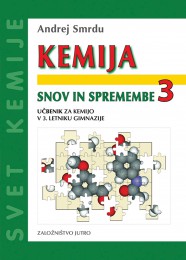 A. Smrdu: KEMIJA, Snov in spremembe 3, učbenik, založba JUTRO, količina: 1, EAN: 9789616433945Kemija - izbirni predmet17,50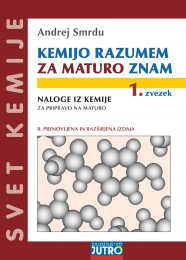 A. Smrdu: KEMIJO RAZUMEM, ZA MATURO ZNAM, naloge iz kemije, II. Izdaja, založba JUTRO, količina: 1, EAN: 9789617024012Kemija - izbirni predmet19,90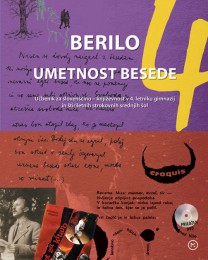 D. Pavlič et al.: BERILO 4, Umetnost besede, učbenik za slovenščino-književnost, založba MKZ, količina: 1, EAN: 9789610113294Slovenščina23,90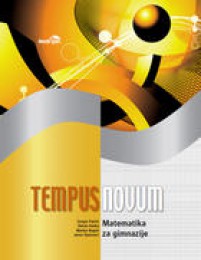 J. Šparovec et al.: TEMPUS NOVUM, učbenik, založba MODRIJAN, količina: 1, EAN: 9789617070408Matematika22,50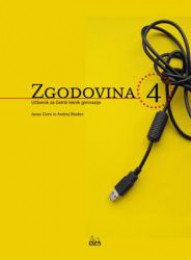 A. Gabrič, M. Režek: ZGODOVINA 4, učbenik, prenova, založba DZS, količina: 1, EAN: 9789610201793Zgodovina19,80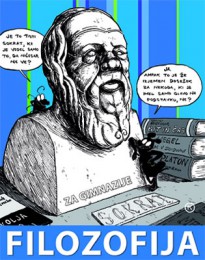 N. Miščević et al.: FILOZOFIJA ZA GIMNAZIJE, učbenik, založba MKZ, količina: 1, EAN: 9788611177274Filozofija17,80